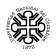 SOLICITUD INSCRIPCIÓN BECA PPUSr. Decano de la Facultad de Ciencias y Tecnología de los Alimentos Solicito ser inscripto/a en:Cargo: ………………………………………………………………………………………………………Fecha de Inscripción: ………………………DATOS PERSONALESApellido/s y Nombre/s: ……………………………………………………………………………………Lugar y Fecha de Nacimiento: …………………………………………………………………………….Edad: ………………………………………………………………………………………………………Nacionalidad: ………………………………………………………………………………………………DNI: ……………………………………………………………………………………………………….Domicilio: …………………………………………………………………………………………………Teléfono: …………………………………………………………………………………………………..E-mail: …………………………………………………………………………………………………….DETALLE DE LA DOCUMENTACIÓN PRESENTADA (Consignar SI o NO)Declaración Jurada:En la ciudad de Villa Regina, a los ……… días del mes de	DECLARO no estarcomprometido/a en las causales establecidas como inhabilitación para ejercer cargos públicos. La presente, tiene carácter de DECLARACIÓN JURADA.Firma: Aclaración:SOLICITUD INSCRIPCIÓN BECA PPUAPELLIDO y NOMBRE:…………………………………………………………………………………. CERTIFICACIÓN DE LA DOCUMENTACIÓN PRESENTADASON FOLIOS ……… (	)Firma:Aclaración:SOLICITUD INSCRIPCIÓN BECA PPUAPELLIDO y NOMBRE:…………………………………………………………………………………. CERTIFICACIÓN DE LA DOCUMENTACIÓN PRESENTADASON FOLIOS ……… (	)Firma y SelloCurriculum VitaeCertificado de Alumno Activo / RegularRendimiento AcadémicoCertificados Cursos, Seminarios, etc.Otra documentación (antecedentes que considere relevantes para el cargo objeto del concurso)